ZASADY EDYCJI PRAC MAGISTERSKICH I LICENCJACKICHStruktura pracy dyplomowej (licencjackiej i magisterskiej)Praca dyplomowa powinna składać się z następujących elementów:strona tytułowa w języku polskim (sformatowana zgodnie ze wzorem – patrz załącznik)strona tytułowa w języku angielskimstreszczenie i słowa kluczowe w języku polskim (3-5 słów) – nagłówek „Streszczenie”streszczenie i słowa kluczowe w języku angielskim (3-5 słów) – nagłówek „Summary”spis treścispis ilustracji i rysunków (jeśli występują w pracy)treść pracy (struktura tej części pracy jest wynikiem uzgodnienia z Opiekunem/ką naukowym/ą)literatura cytowania zredagowana w sposób systematyczny, odpowiadający standardom odpowiedniej dyscypliny szczegółowej (np. APA lub MLA, zgodnie z ustaleniem z Opiekunem/ką naukowym/ą)załączniki (jeśli występują w pracy)Każdy z elementów rozpoczyna się na osobnej stronie.  Standardy edycji3. Styl pracyPraca dyplomowa ma charakter naukowy i jej styl powinien odpowiadać standardom dziedziny, do której przynależy dana rozprawa.W pracy zalecane jest unikanie pierwszej osoby liczby pojedynczej i mnogiej. Zamiast nich wskazane jest stosowanie formy bezosobowej (np. „Zostanie zaprezentowane”, zamiast „Zaprezentuję”).Pierwsza osoba liczby pojedynczej jest dopuszczalna w podziękowaniach i prezentacji własnych badań empirycznych. W tekstach naukowych stosuje się czas przeszły przy omawianiu faktów historycznych oraz wydarzeń z życia osób (np. Bourdieu prowadził badania etnologiczne w Algierii), natomiast czas teraźniejszy, gdy omawia się idee i poglądy poszczególnych badaczy (np. Bourdieu swoją koncepcję określa jako socjologię refleksyjną)Każdą myśl należy rozwinąć w nowym akapicie. Akapity nie mogą być jednozdaniowe. Akapit powinien wyrażać pełną myśl.4. Redagowanie przypisówPrzypisy powinny zostać umieszczone w tekście jako przypisy dolne, czcionka Times New Roman, rozmiar 10, interlinia: 1 wiersz, wyjustowanie obustronne. Przypis kończy się kropką.Przypisy powinny zostać zredagowane zgodnie z następującym wzorem:Publikacje książkowe: inicjał imienia i nazwisko autora, tytuł pisany kursywą, miejsce i rok wydania, numer strony, np. Z. Bauman, Płynna nowoczesność, Kraków 2006, s. 28.Dzieła zbiorowe: inicjał imienia i nazwisko autora (ewentualnie: tytuł artykułu, jeśli stanowi on wyodrębnioną całość w ramach dzieła), tytuł dzieła, inicjał imienia i nazwisko redaktora (autorów), miejsce i rok wydania strona, np. M. Weber, Nauka jako zawód i powołanie [w:] Z. Krasnodębski (red.), Max Weber, Warszawa 1999, s. 217. Artykuły naukowe: inicjał imienia i nazwisko autora, tytuł artykułu kursywą, tytuł czasopisma w cudzysłowie, rok wydania, numer (w przypadku stosowania numeracji ciągłej, należy podać numer w numeracji rocznej), numer strony, np. W.M. Gervais, In godlessness we distrust: Using social psychology to solve the puzzle of anti‐atheist prejudice, “Social and Personality Psychology Compass”, 2013, 7(6), s. 367. Artykuły naukowe/książki mające więcej niż trzech autorów: inicjał imienia i nazwisko pierwszego autora i in., pozostałe elementy zgodnie z formatowaniem dla książki/artykułu. Strony internetowe: pełny adres strony z [datą dostępu], np. http://www.racjonalista.pl/kk.php/s,1833/q,Antropologia.apofatyczna.czyli.Plessnerowski.homo.absconditus [data dostępu: 14.06.2023].Materiały internetowe: inicjał imienia i nazwisko autora, tytuł wersji elektronicznej pisany kursywą, adres strony, [data dostępu], np. M. Hylewski, Cywilizacja jako podstawowa kategoria historiozoficzna, http://www.racjonalista.pl/kk.php/s,7086/q,Cywilizacja.jako.podstawowa.kategoria.historiozoficzna [data dostępu: 14.06.2023].Tylko jedno dzieło tego samego autora po raz kolejny: inicjał imienia, kropka, nazwisko autora, skrót op. cit. kursywą (bez cudzysłowów), np. Z. Bauman, op. cit., s. 12.W kolejnych przypisach dwa odniesienia do jednej pozycji: należy stosować skrót ibidem, np. Przypis 1: Z. Bauman, op. cit., s. 12.Przypis 2: Ibidem, s. 28.Cytowane pozycje danego autora/autorki/autorów znajdują się w jednym przypisie: należy cytować z użyciem zamiast nazwiska/nazwiskIdem dla tego samego autoraEadem dla tej samej autorkiEidem/Iidem dla tych samych autorówEaedem dla tych samych autoreknp. Z. Bauman, Płynna nowoczesność, Wydawnictwo Literackie, Kraków 2006, s. 28; idem, Retropia. Jak rządzi nami przeszłość, Warszawa 2018, s. 45.Jeśli w jednym dziele jest cytowanych kilka tekstów tego samego autora, należy w przypisach (nie dotyczy to pierwszego przypisu danej pozycji) wprowadzić jednoznaczny skrót tytułu, który zróżnicuje te pozycje, np.Pierwsze przypisy:Przypis 1: Z. Bauman, Płynna nowoczesność, Kraków 2006, s. 28.Przypis 2: Z. Bauman, Retropia. Jak rządzi nami przeszłość, Warszawa 2018, s. 45.Kolejne przypisy:Przypis 1: Z. Bauman, Płynna nowoczesność, s. 56.Przypis 2: Z. Bauman, Retropia…, s. 121.5. Redagowanie tekstu zgodnie ze standardem APA: w osobnym pliku6. Formularz oceny: Praca dyplomowa jest oceniana przez opiekuna/kę i recenzenta/kę w systemie APD. Formularz oceny pracy zawiera następujące punkty:Czy treść odpowiada tematowi określonemu w tytule?Ocena koncepcji i układu pracy (struktury podziału treści, kolejności rozdziałów, kompletności tez itp.)Charakterystyka doboru i wykorzystania źródełOcena pracy pod względem metodologicznymOcena formalnej strony pracy (poprawność języka, opanowanie techniki pisania pracy, spis rzeczy, odsyłacze)Czy i w jakim zakresie praca stanowi samodzielne ujęcie problemuMerytoryczna ocena pracyUwagi dodatkowe (np. sposób wykorzystania pracy, udostępniania instytucjom, rekomendacja publikacji, jako materiał źródłowy)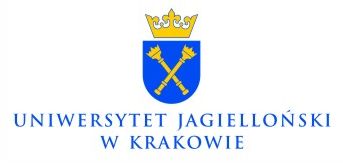 Wydział Filozoficzny Kierunek: Religioznawstwo - interdyscyplinarne studia nad religiami i kulturami świata[Tytuł pracy][Imię i nazwisko autora]Praca magisterska/licencjackawykonana pod opieką[tytuł naukowy, imię i nazwisko promotora w dopełniaczu]Instytutu Religioznawstwa UJOpracowano zgodnie z obowiązującymi przepisami o prawie autorskim i prawach pokrewnychKraków [cztery cyfry roku kalendarzowego]Format arkusza papieruA4MarginesyStandardowe (2,5 cm z każdej strony)Czcionka podstawowaTimes New Roman 12 pktInterlinia1,5 wierszaStreszczenie w języku polskim/angielskimMaksymalnie 200 słówWyrównanie tekstuWyjustowane, akapity powinny zaczynać się od wcięcia (tabulator).Numeracja stronCiągła; umiejscowienie w prawym dolnym rogu.ObjętośćOrientacyjna objętość pracy wraz ze stronami tytułowymi wynosi:dla prac licencjackich – ok. 30-50 strondla prac magisterskich – ok. 60-80 stronO ostatecznej liczbie stron decyduje Opiekun(ka) naukowy/aSugerowana numeracja rozdziałów i podrozdziałówRozdział APodrozdział aaPodrozdział ab 2 Rozdział BPodrozdział baPodrozdział bbRyciny (wykresy, ilustracje)Umieszczane w tekście, podpis pod rycinąTabeleUmieszczane w tekście, podpis nad tabeląNumeracja tabel i rysunkówNumeracja rycin i tabel powinna być zgodna z numeracją rozdziałów – Ryc. 1.3. oznacza rycinę 3 w rozdziale 1, a Tab. 5.5. oznacza tabelę 5 w rozdziale 5. CytatyCytat powinien być zapisany w cudzysłowie apostrofowym („ ”). Z kolei cudzysłów tzw. niemiecki (» «) należy używać w przypadku, gdy występuje cudzysłów w cudzysłowie. Kropka kończąca zdanie powinna być umieszczona za cudzysłowem.